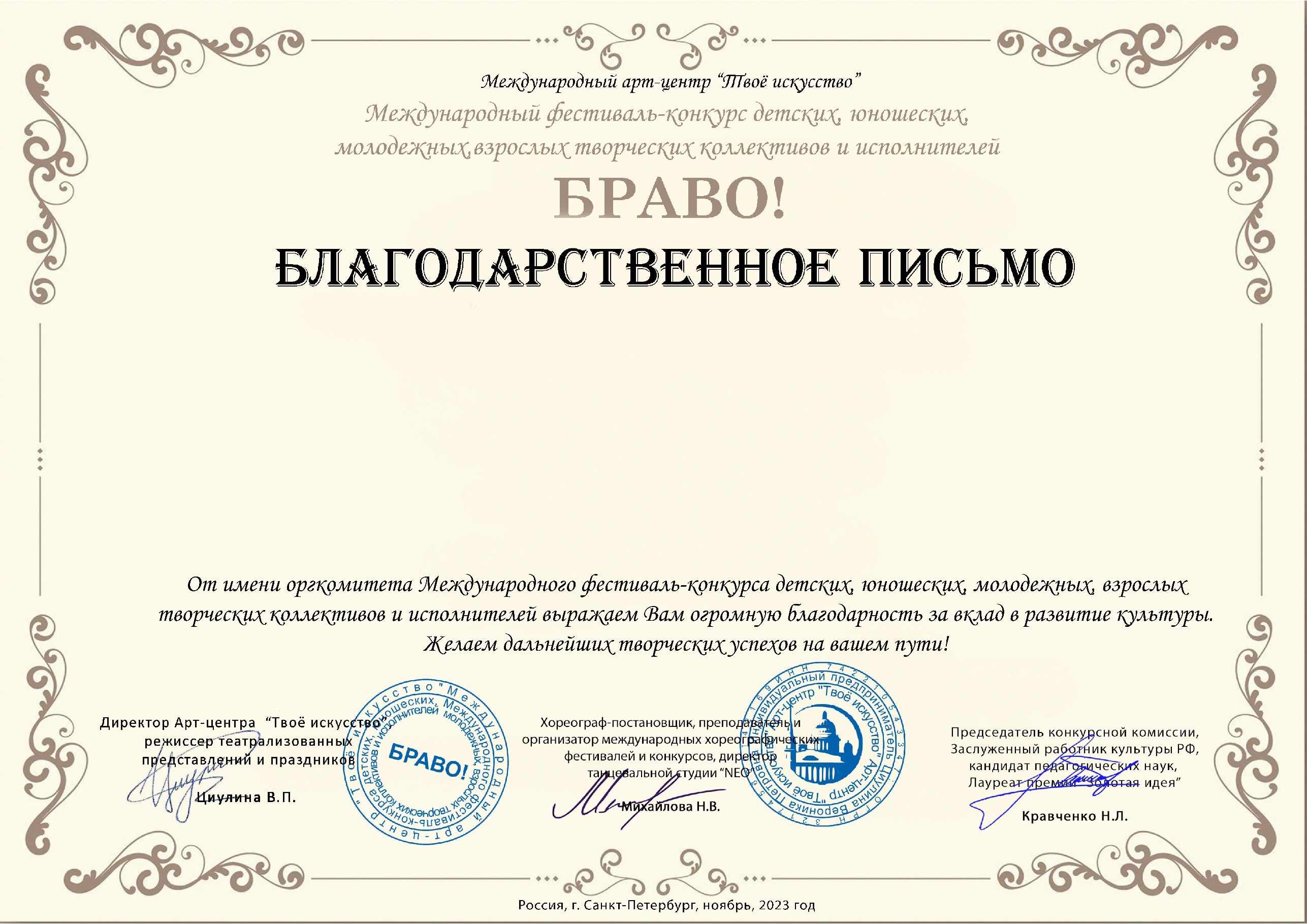 Серия Б№ 70864Серафима Владимировна СизоваМБДОУ № 30 г. Кировска Мурманская область